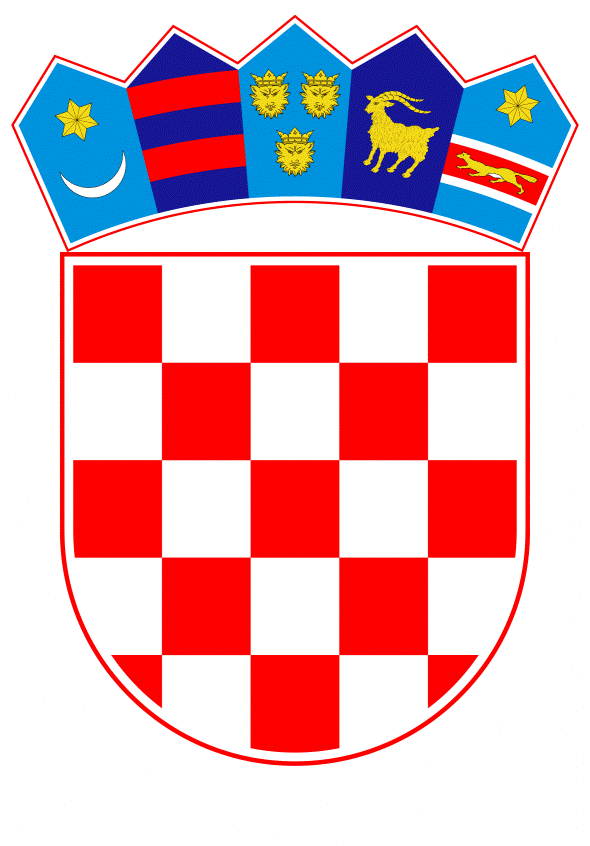 VLADA REPUBLIKE HRVATSKEZagreb, 26. lipnja 2024._____________________________________________________________________________________________________________________________________________________________________________________________________________________Banski dvori | Trg Sv. Marka 2  | 10000 Zagreb | tel. 01 4569 222 | vlada.gov.hrPRIJEDLOGKLASA: URBROJ:Zagreb,PREDSJEDNIKU HRVATSKOGA SABORA Predmet: 	 Izvješće o radu Državnog ureda za reviziju za 2023.- mišljenje Vlade Veza:	Pismo Hrvatskoga sabora, KLASA: 021-03/24-09/24, URBROJ: 65-24-3 od 21. svibnja 2024.		Na temelju članka 214. stavka 4. Poslovnika Hrvatskoga sabora (Narodne novine, br. 81/13, 113/16, 69/17, 29/18, 53/20, 119/20 i 123/20), Vlada Republike Hrvatske o Izvješću o radu Državnog ureda za reviziju za 2023. daje sljedeće M I Š L J E N J E		Vlada Republike Hrvatske predlaže Hrvatskome saboru da prihvati Izvješće o radu Državnog ureda za reviziju za 2023., kojeg je predsjedniku Hrvatskoga sabora dostavio Državni ured za reviziju, aktom od 28. ožujka 2024.		Za svoje predstavnike, koji će u vezi s iznesenim mišljenjem biti nazočni na sjednicama Hrvatskoga sabora i njegovih radnih tijela, Vlada je odredila potpredsjednika Vlade Republike Hrvatske i ministra financija dr.sc. Marka Primorca, državne tajnike Stipu Župana, dr. sc. Davora Zoričića i dr. sc. Terezu Rogić Lugarić te glavnu državnu rizničarku Danijelu Stepić. 	PREDSJEDNIK	mr. sc. Andrej Plenković Predlagatelj:Ministarstvo financijaPredmet:Davanje mišljenja Hrvatskome saboru na Izvješće o radu Državnog ureda za reviziju za 2023. - mišljenje Vlade Republike Hrvatske